Anmeldung zur Tagung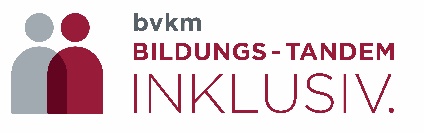 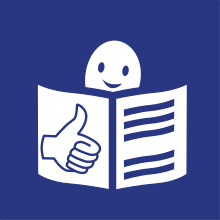 „Jeder Mensch darf Neues lernen“ am 9. September 2024  Ich nehme in Hannover teil. Ich nehme zu Hause am Computer teil. Das geht nur am Vormittag. Ich bin bvkm Mitglied im bvkm	 Ich bin nicht Mitglied im bvkmAdresse:      Einrichtung:      Vorname:      Nachname:      Straße und Hausnummer:       PLZ:      Ort:      E-Mail-Adresse:      Telefon:       Die Rechnung soll an eine andere Adresse geschickt werden, und zwar:      Assistenz? Ich komme mit Assistenz oder BegleitungDie Assistenz heißt:       Die Assistenz hat Essens-Besonderheiten:       Die Assistenz ist mit in meiner Arbeits-Gruppe Die Assistenz möchte in diese Arbeits-Gruppe:      Übernachtung? Ich brauche kein Zimmer. Ich möchte ein Einzelzimmer vom 8. bis 9. September (79 Euro). Wir möchten ein Doppelzimmer vom 8. bis 9. September (2 x 62 Euro). Das Zimmer muss rollstuhlgerecht sein. Im Zimmer brauche ich folgendes, im Zimmer ist wichtig:      Essen und Trinken: Ich esse vegetarisch Ich esse vegan Ich habe diese Essens-Besonderheiten:      Mein Workshop-Wunsch Gruppe 1: Lernen, was ich will! Mein Kompass Gruppe 2: Inklusive Bildung an der VHS Gruppe 3: Unsere Wünsche zum Thema Bildung Gruppe 4: Bildung über die Sinne Gruppe 5: Geld für Bildung von der Aktion MenschOder: Wenn mein Wunsch nicht klappt, möchte ich teilnehmen an: Gruppe 1: Lernen, was ich will! Mein Kompass Gruppe 2: Inklusive Bildung an der VHS Gruppe 3: Unsere Wünsche zum Thema Bildung Gruppe 4: Bildung über die Sinne Gruppe 5: Geld für Bildung von der Aktion MenschRollstuhl? Ich nutze einen Rollstuhl        Ich nutze einen Elektro-RollstuhlBarriere-FreiheitDas ist wichtig, damit ich teilnehmen kann:      Fotos und FilmeAuf der Tagung machen wir Fotos.Vielleicht filmt auch jemand auf der Tagung.Wir wollen nachher etwas über die Tagung schreiben.Dazu möchten wir auch Fotos zeigen. Ich bin einverstanden, dass ich darauf zu sehen bin. Ich möchte nicht auf den Fotos zu sehen sein.Und sonst?Das will ich noch sagen oder fragen:      Datum:      Name, Unterschrift:      Haben Sie alles am Computer ausgefüllt?Speichern Sie die Datei.Schicken Sie die Datei als E-Mail an: info@bvkm.de Haben Sie die Anmeldung auf Papier ausgefüllt?Schicken Sie die Anmeldung mit der Post an:Bundesverband für körper- und mehrfachbehinderte Menschen e.V. (bvkm)Brehmstraße 5 – 740239 Düsseldorf         
 © European Easy-to-Read Logo: Inclusion Europe. More information at www.inclusion-europe.eu/easy-to-read